SNOW Swimming 2021 JP Popovich Memorial Invitational
October 8-10, 2021Claude Moore Recreation Center46105 Loudoun Park LaneSterling, VA 20164Supplemental Document/InformationIn applying for this sanction, the Host, SNOW Swimming, agrees to comply and to enforce all health and safety mandates and guidelines of USA Swimming, Potomac Valley Swimming, the Commonwealth of Virginia, Loudoun County, and Claude Moore Recreation Center.Local Protocols and RequirementsAll local and state protocols will be followed per Executive Order 79 effective May 28, 2021, and USA Swimming COVID-19 Guidance.  This guidance includes:Face coverings should be worn by all attendees and support staff of the meet.Athletes should arrive and depart in their suits.  Locker room use should be minimized (i.e., emergencies only and no showering will be allowed).Conduct daily screening of coaches, officials, staff, and players for COVID-19 symptoms prior to admission to the venue/facility. Anyone experiencing symptoms should not be permitted in the venue/establishment. Attendee Ingress and EgressAll attendees will enter the facility from the doors in the back of the building, behind the child care center. Please see attached map. Separate entrances will be used for athletes and coaches, officials, and volunteers. All attendees (athletes, coaches, officials, and volunteers) must wear a mask to enter the facility and throughout the facility, with the exception of athletes when competing or warming up/cooling down. Athletes will proceed directly to their assigned area.Planned Number of IndividualsPool Allowed Occupancy:	1206	Spectator Allowed Occupancy:           565Estimated Total Attendees:Safe Sport ConsiderationsIn compliance with Safe Sport, parents will have access to and the opportunity to observe their child.  The meet will be live-streamed on the SNOW Facebook Page.Meet Specific COVID-19 ProtocolsAthletes should arrive and depart in their suits.  Locker room use is minimized to emergency use only.Athletes must shower prior to arrival at the pool.All attendees (athletes, coaches, officials, volunteers) must wear a mask to enter the facility and at all times when inside the facility, with the exception of athletes when warming up, cooling down, and competing. Masks must be affixed to the face without hands and must cover the nose and mouth.All attendees should bring a filled, reusable (non-glass) water bottle to the meet.Athletes should bring a minimum of two masks and a container or waterproof type bag to place their mask in while swimming.Coaches, volunteers, and officials will use the family locker rooms for restroom purposes. Athletes will use the locker rooms for restroom purposes.Spectators will not be permitted into the facility. Competition will be live-streamed on the SNOW Facebook Page.Only swimmers, coaches, meet volunteers, and officials will be permitted on the pool deck. Each session will be limited to 350 swimmers.Swimmers will be assigned to a seating area.Entry and exit for all participants, volunteers, and coaches will be through the side entrance.Before entering the facility, participants are required to be able to answer the following questions and will only be permitted entrance if answering with ‘no’:  Do you feel any of the symptoms that fall under the symptoms of COVID-19 (fever over 100.4, cough, shortness of breath, etc.)?  Has anyone in your family been sick or diagnosed with COVID-19? Has someone you’ve been in contact with been diagnosed with COVID-19 or been in contact with someone who has the past 14 days?  Swimmers will not be permitted into the building prior to their arrival time. Swimmers will proceed to their assigned seating area, prepare to enter the pool, and follow marshals’ and coaches’ directions to enter the pool while respecting social distancing guidelines. One-way traffic flow will be implemented. Swimmers will enter the bleachers from the stairs at the shallow end of the pool and exit the bleachers from the stairs at the deep end (start end) of the pool. Stairwells will be one-way traffic only. At the completion of their races, swimmers will walk around the pool, along the side wall with windows, around the shallow end of the pool to reach the stairwell (at the shallow end) to return to their assigned area.All swimmers must remain in their designated area until they are called for their events, and they must return to their area immediately following their event or warming up/cooling down.During warm-ups, swimmers will wear their masks until they reach their assigned warm up lane and just before they enter the pool.  They will place their mask in their waterproof holder to store their mask while they swim.   They will put their mask back on as soon as they exit the pool. Staging for swimmers during competition will be: Heat 1 is at the blocks and will swimHeat 2 is staged behind the blocks, near the wall Heat 3 is staged on the stairs at the start end of the course until directed to move to where Heat 2 is standing (after Heat 1 has started and Heat 2 steps forward to the starting blocks).   During competition, swimmers will wear their masks until they reach the starting blocks.  They will place their mask in their waterproof holder to store their mask while they swim.   They will put their mask back on before leaving the starting area. To the extent possible, timers and counters for the 500 Freestyle event will be provided by swimmers already entered in the meet session.Limited hospitality may be offered for coaches and officials.Additional sanitation will take place as well as sanitation stations will be available in various locations throughout the facility.Chlorine is used to disinfect the water and adjacent surfaces constantly.Any attendee (swimmer, coach, official, volunteer) not following the meet protocols will be subject to immediate removal from the meet.We request that all attendees notify the meet director as soon as possible if they have tested positive for COVID-19 or shown symptoms after attending the meet.             Map of Claude Moore Pool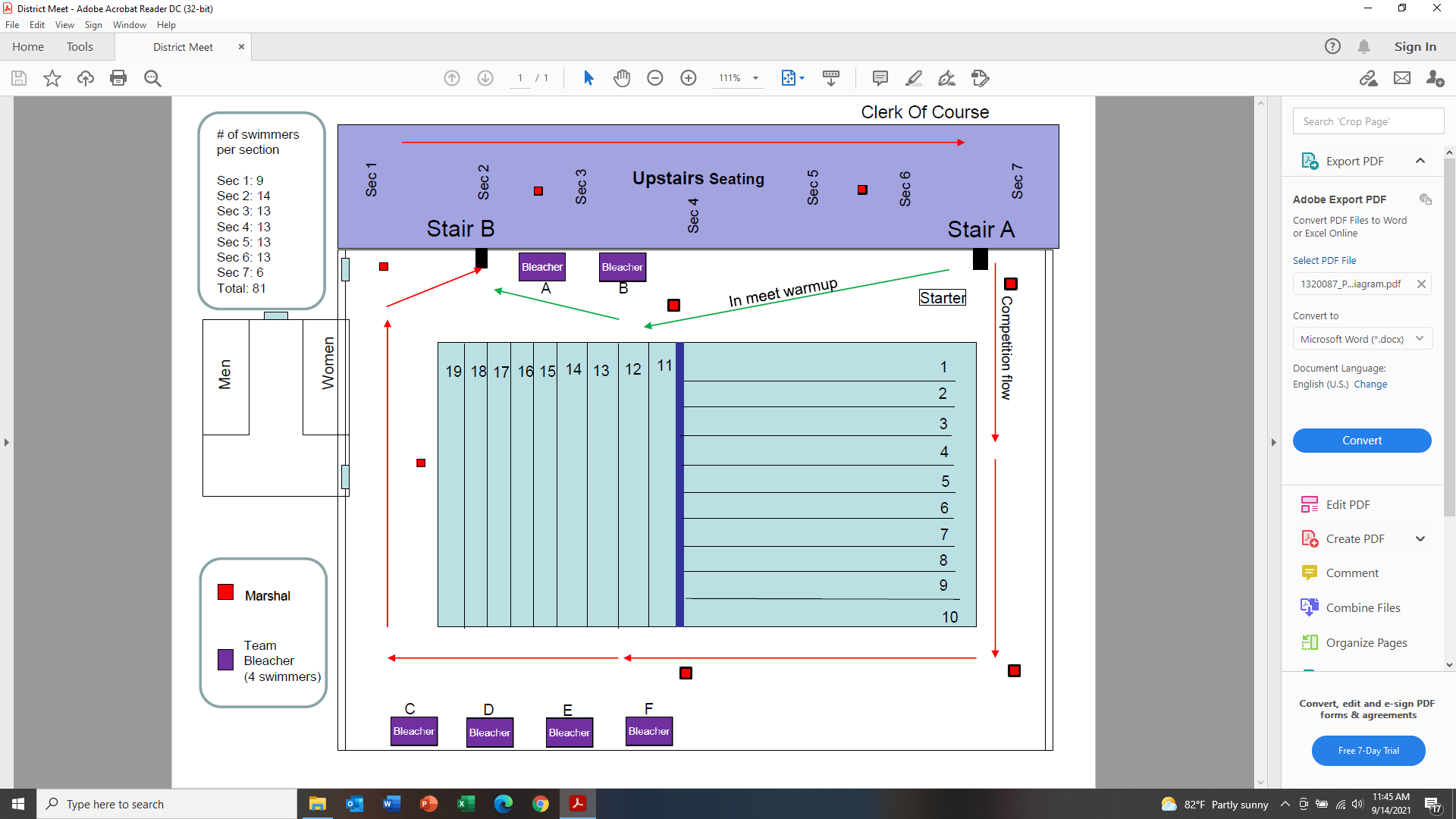 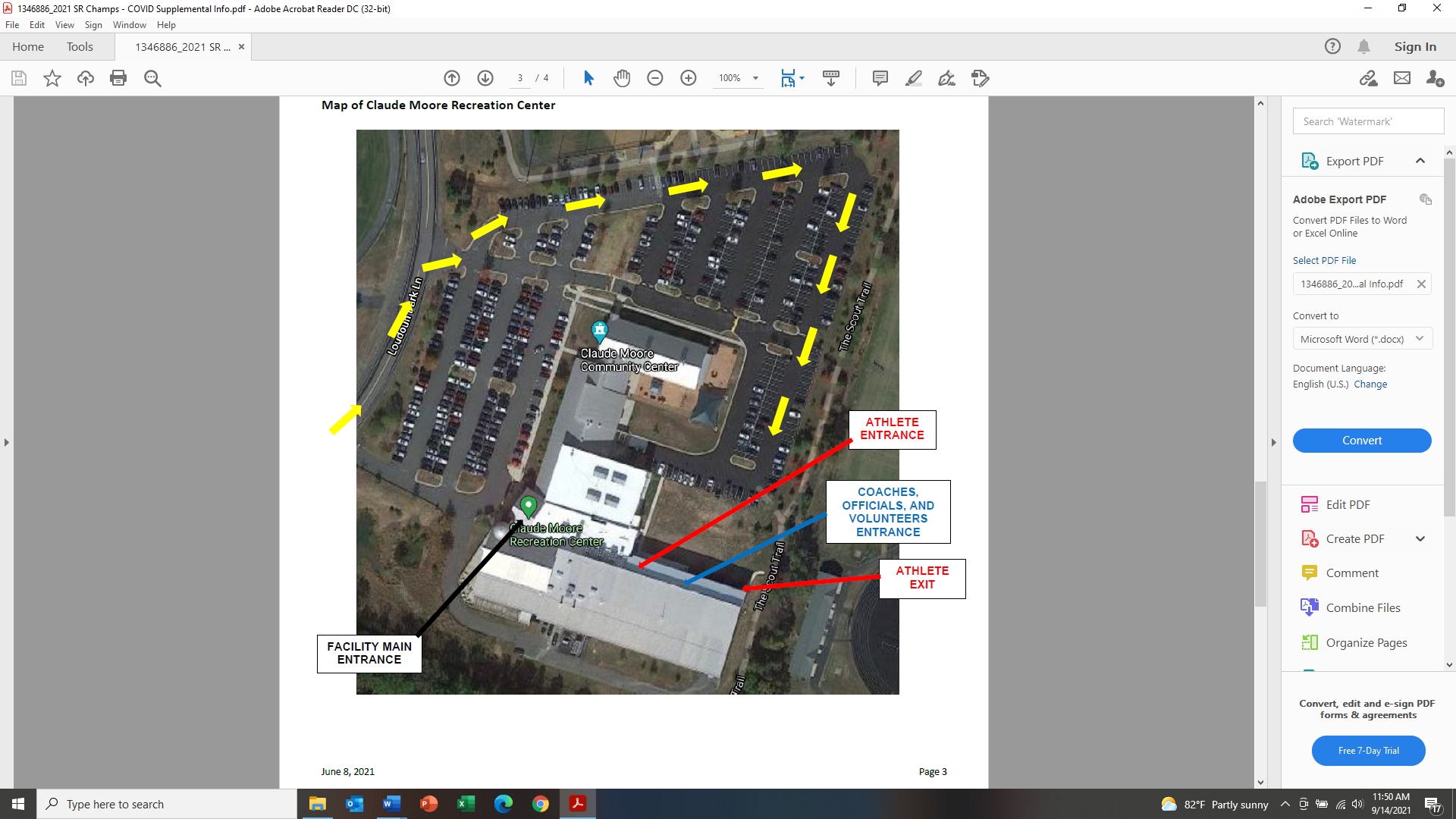 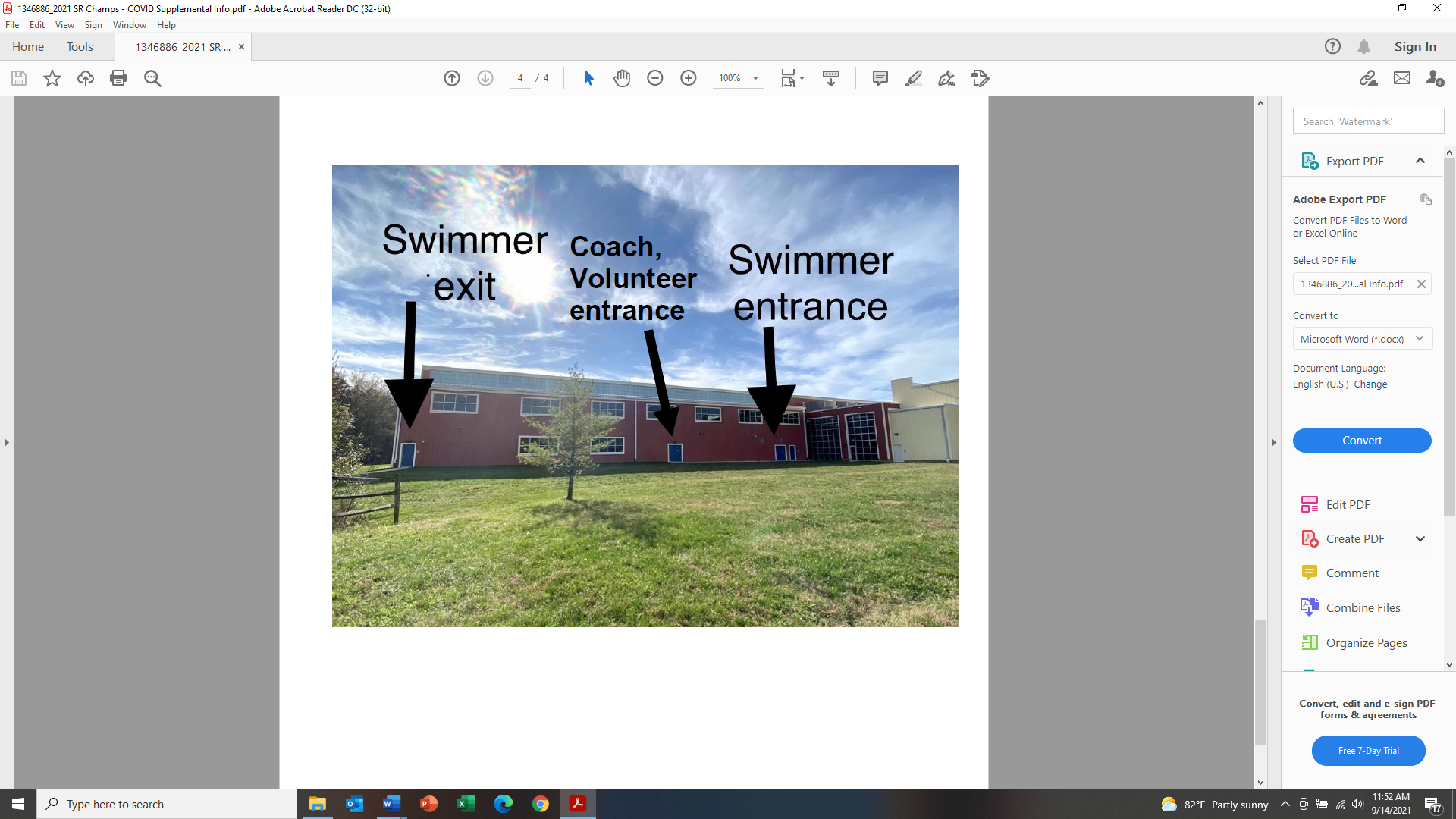 COMPETITIONCOMPETITIONPool10Pool DeckPool DeckSwimmers10Coaches24Officials12Timers22Marshals4Volunteers5Facility Staff6Spectator Area       Swimmers330       Marshals2       Clerks of Course4TOTAL429WARMUPSWARMUPSPool175Pool DeckPool DeckCoaches24Officials12Marshals4Volunteers5Facility Staff6Spectator AreaSpectator Area       Swimmers175       Marshals2TOTAL403